Activity-based Resources for BAFS		 Topic 4:  Debate on Recruitment Methods Business Management ModuleHuman Resources Management Activity-based Resources for Business. Accounting and Financial StudiesBusiness Management Module – Human Resource ManagementTopic 4: Debate on Recruitment MethodsStudent Worksheet 1Activity 1(A): Staffing process and recruitment advertisementSearch company websites for a staffing process and collect 3 recruitment advertisements from company websites or various media.  Share the findings in groups in Activity 1(B).Activity 1(B): Group sharing Group members: Write down your group’s findings on the staffing process of two companies:Select 3 recruitment advertisements the groups collected from company websites or various media, list their job titles and describes the main duties in the table below.   Activity-based Resources for BAFS		 Topic 4:  Debate on Recruitment Methods Business Management ModuleHuman Resources Management Activity-based Resources for Business. Accounting and Financial StudiesBusiness Management Module – Human Resource ManagementTopic 4: Debate on Recruitment MethodsStudent Worksheet 2Activity 2(A): Prepare arguments for debateEach group is required to participate in the debate.  You will be given 20 minutes to study the following three topics and develop arguments for both sides. Put your views in the table under each topic. Debate topic 1: Internal vs external recruitmentSuppose a school’s Principal will retire by the end of this school year, recruiting a new Principal from outside is better than promoting an existing staff in school. Activity 2(A): Prepare arguments for debateDebate topic 2: Job fairsJob fair is an effective way to recruit workers for business firms in the services sector, such as restaurants. 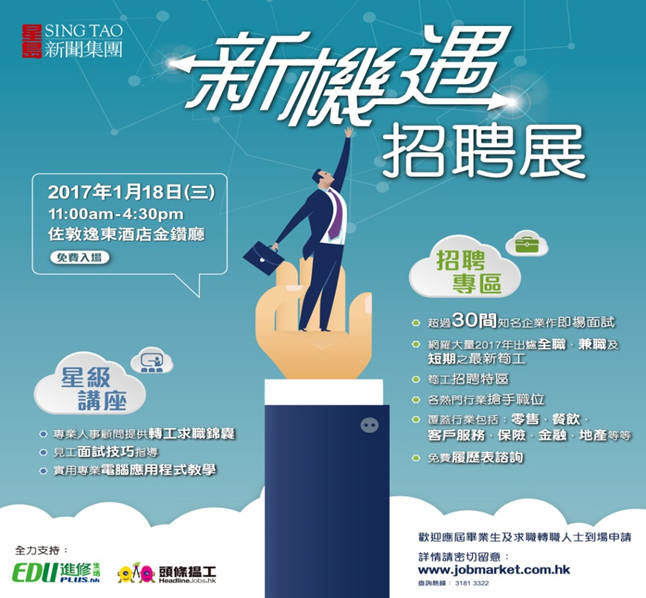 joiingSource: http://www.jobmarket.com.hk/job-fair/ (viewed on 15 December, 2016)Activity 2(A): Prepare arguments for debateDebate topic 3: Recruitment by referralsEmployee referral is the most effective way of recruitment for a property agency.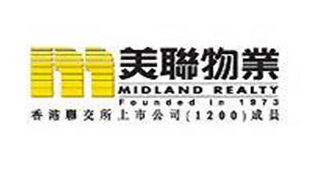 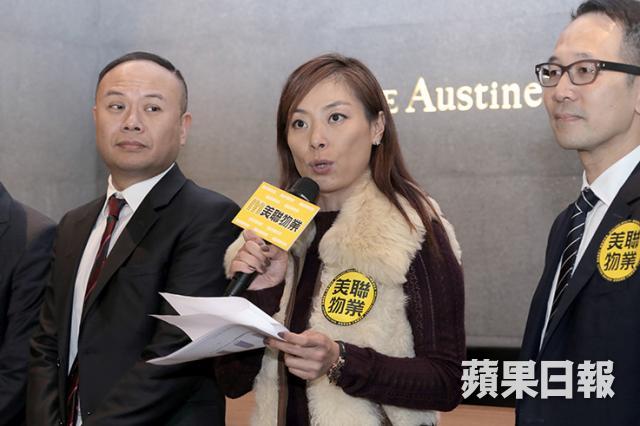 Source: Apple Daily, 26 April, 2016.Activity-based Resources for BAFS		 Topic 4:  Debate on Recruitment Methods Business Management ModuleHuman Resources Management Activity-based Resources for Business. Accounting and Financial StudiesBusiness Management Module – Human Resource ManagementTopic 4: Debate on Recruitment MethodsStudent Worksheet 3Activity 2(B): Debate(i) Other than the debating groups, all students in groups will be the observers.  List your groups’ comment and/or questions and vote for the best debater.(ii) Assess the debaters’ performance and vote for the best debater: _________________________________________________________                  4. _________________________________________________________________                  5. _________________________________________________________________                  6. ________________________________1.  Company name:2. Company name:Description of staffing process:Description of staffing process:Compare the staffing processes of the two companies. Are they similar or different? Why? Compare the staffing processes of the two companies. Are they similar or different? Why? Name of CompanyJob TitlesJob Duties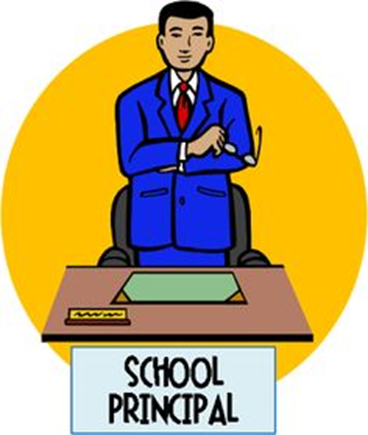 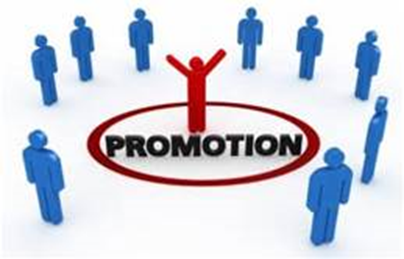  Internal recruitmentExternal recruitmentSupport promoting Assistant PrincipalAgainst promoting Assistant PrincipalFor AgainstPropOppDebate topicComment/QuestionsComment/QuestionsPropOppSuppose a school’s Principal will retire by the end of this school academic year, recruiting a new Principal from outside is better than promoting existing staff within the school. Job fair is an effective way to recruit workers for business firms in the services sector, such as restaurants. Employee referral is the most effective way of recruitment for a property agency.